СОВЕТ ВЛАДИМИРСКОГО СЕЛЬСКОГО ПОСЕЛЕНИЯ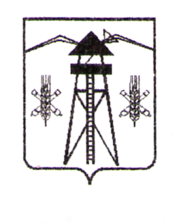 ВЛАДИМИРСКОГО РАЙОНА(четвертый созыв)РЕШЕНИЕОт 19.06.2020 г.                           	                      				                     № 37/10ст-ца ВладимирскаяО внесении изменений в решение Совета Владимирского сельского поселения Лабинского района от 22 декабря 2015 года № 77/21«О муниципальной службе во Владимирском сельском поселении Лабинского района»В целях приведения нормативно правового акта в соответствие с действующим законодательством Российской Федерации, руководствуясь Уставом Владимирского сельского поселения Владимирского района Совет Владимирского сельского поселения Лабинского района Р Е Ш И Л:1. Внести в решение Совета Владимирского сельского поселения Владимирского района от 22 декабря 2015 года № 77/21 «О муниципальной службе во Владимирском сельском поселении Лабинского района» следующие изменения:1) главу 4 «Порядок поступления на муниципальную службу, ее прохождения и прекращения» Приложения 1 дополнить статьей 17.1 следующего содержания:«17.1 Осуществление профессиональной служебной деятельности муниципальных служащих в дистанционном формате1. В случае катастрофы природного или техногенного характера, производственной аварии, несчастного случая на производстве, пожара, наводнения, голода, землетрясения, эпидемии или эпизоотии и в любых исключительных случаях, ставящих под угрозу жизнь или нормальные жизненные условия всего населения или его части, профессиональная служебная деятельность муниципального служащего может осуществляться в дистанционном формате.2. Порядок осуществления профессиональной служебной деятельности муниципальных служащих в дистанционном формате утверждается муниципальным правовым актом соответствующего представителя нанимателя (работодателя).3. В период осуществления профессиональной служебной деятельности в дистанционном формате на муниципального служащего в полном объеме распространяется законодательство о муниципальной службе, включая вопросы оплаты труда, предоставления гарантий и компенсаций.4. После прекращения действия обстоятельств непреодолимой силы профессиональная служебная деятельность муниципального служащего осуществляется в ранее установленном порядке в соответствии с законодательством о муниципальной службе.»;2) статью 21 главы 4 «Порядок поступления на муниципальную службу, ее прохождения и прекращения» Приложения 1 дополнить пунктом 3.1 следующего содержания:«3.1. Порядок применения и снятия дисциплинарных взысканий определяется трудовым законодательством, за исключением случаев, предусмотренных Федеральным законом от 2 марта 2007 года N 25-ФЗ «О муниципальной службе в Российской Федерации».».2. Общему отделу администрации Владимирского сельского поселения Лабинского района (Зенина) настоящее решение опубликовать на сайте  по адресу: (vladim-admin.ru).3. Контроль за выполнением настоящего решения возложить на комитет по вопросам экономики, бюджета, финансов, налогов, законности, правопорядка, оборонной работы и казачества (Мололкина).4. Решение вступает в силу со дня его официального опубликования.Глава администрации Владимирского сельского поселения                                    И.В. ТараськоваЛабинского районаПредседатель СоветаВладимирского сельского поселенияЛабинского района						                    И.В. Былева